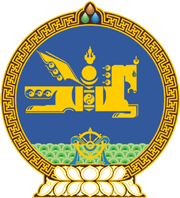 МОНГОЛ УЛСЫН ХУУЛЬ2021 оны 01 сарын 29 өдөр                                                                  Төрийн ордон, Улаанбаатар хотМОНГОЛ УЛСЫН ИХ ХУРЛЫН ТУХАЙ ХУУЛЬД ӨӨРЧЛӨЛТ ОРУУЛАХ ТУХАЙ1 дүгээр зүйл.Монгол Улсын Их Хурлын тухай хуулийн 33 дугаар зүйлийн 33.2 дахь хэсгийн “тоо нь сондгой байгаа тохиолдолд дараагийн тэгш тооноос тооцно.” гэснийг “тоо 23 ба түүнээс доош бол тухайн бүлгийн ажлын албаны ажилтны тоо 12 хүртэл байна.” гэж өөрчилсүгэй.	2 дугаар зүйл.Энэ хуулийг 2021 оны 02 дугаар сарын 05-ны өдрөөс эхлэн дагаж мөрдөнө.		МОНГОЛ УЛСЫН		ИХ ХУРЛЫН ДАРГА				Г.ЗАНДАНШАТАР